Дни здоровья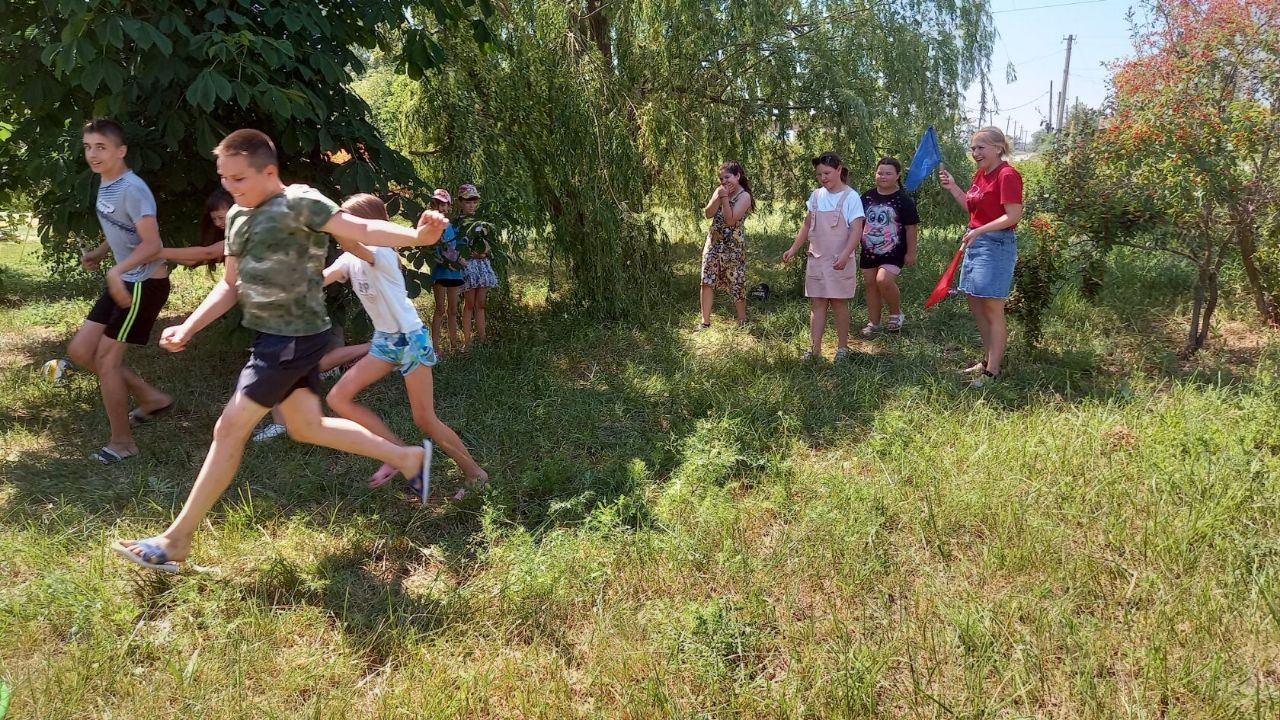 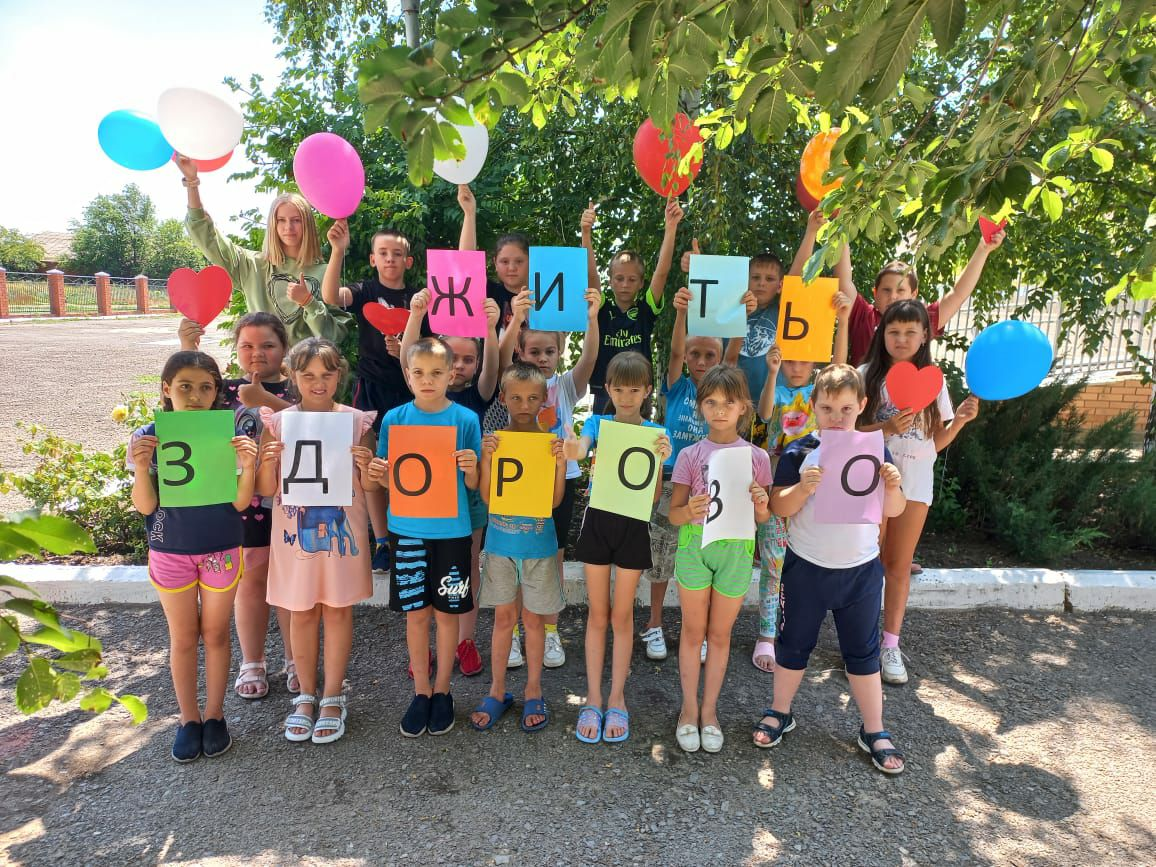 Спортивные мероприятия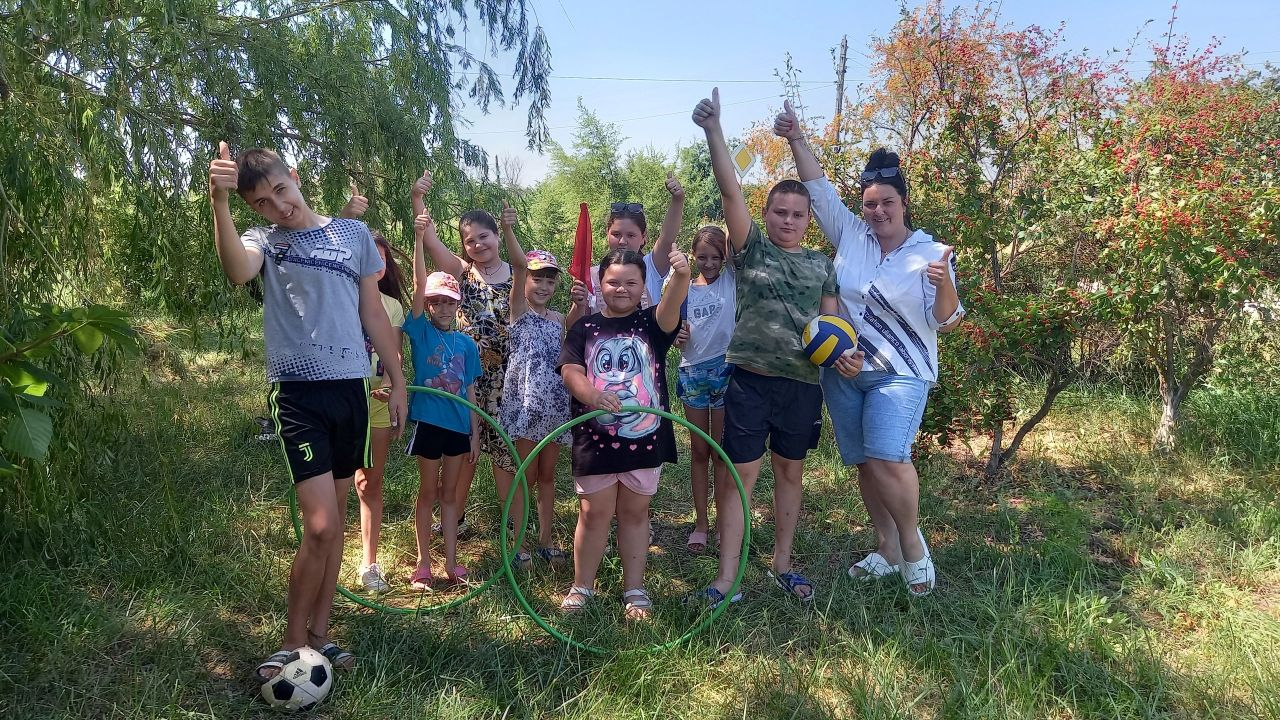 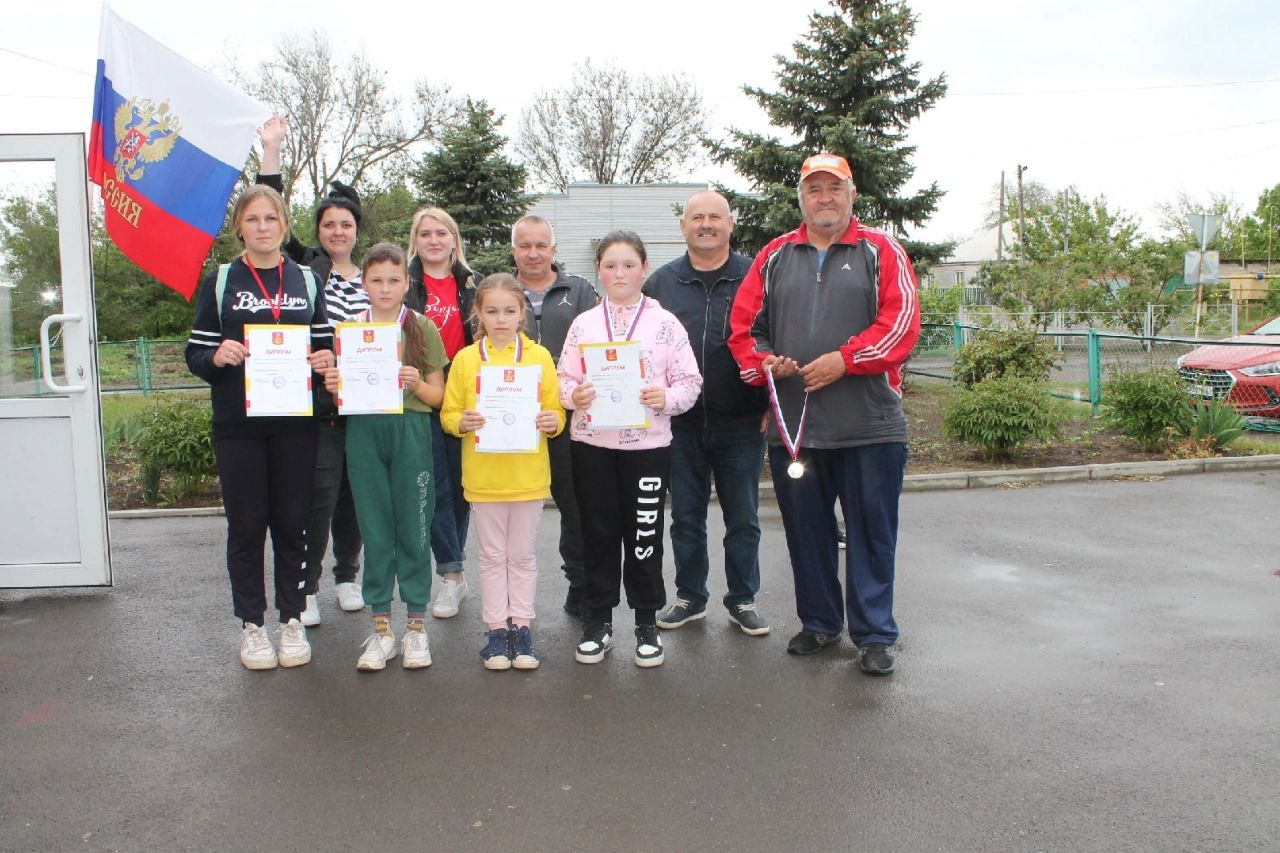 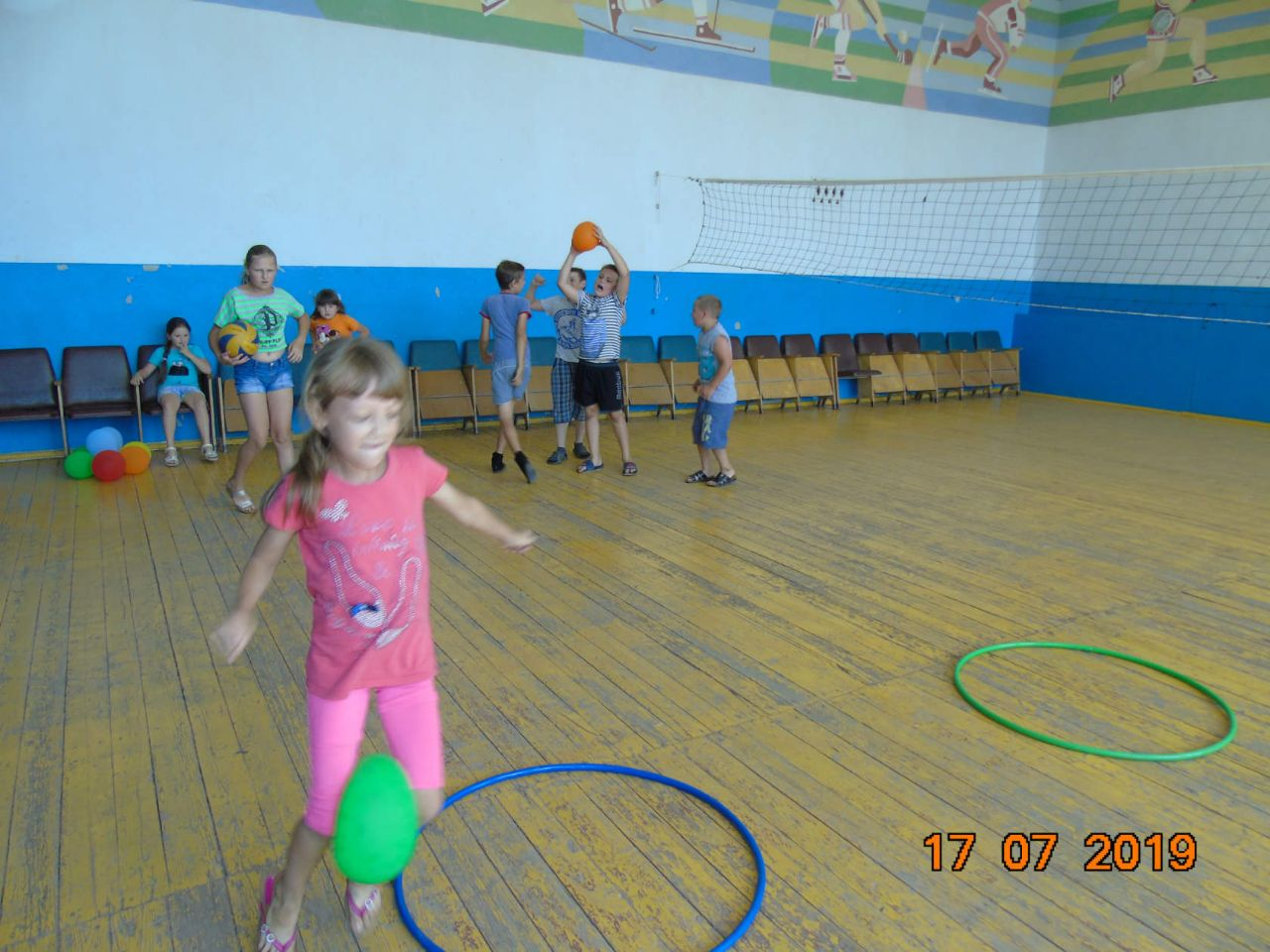 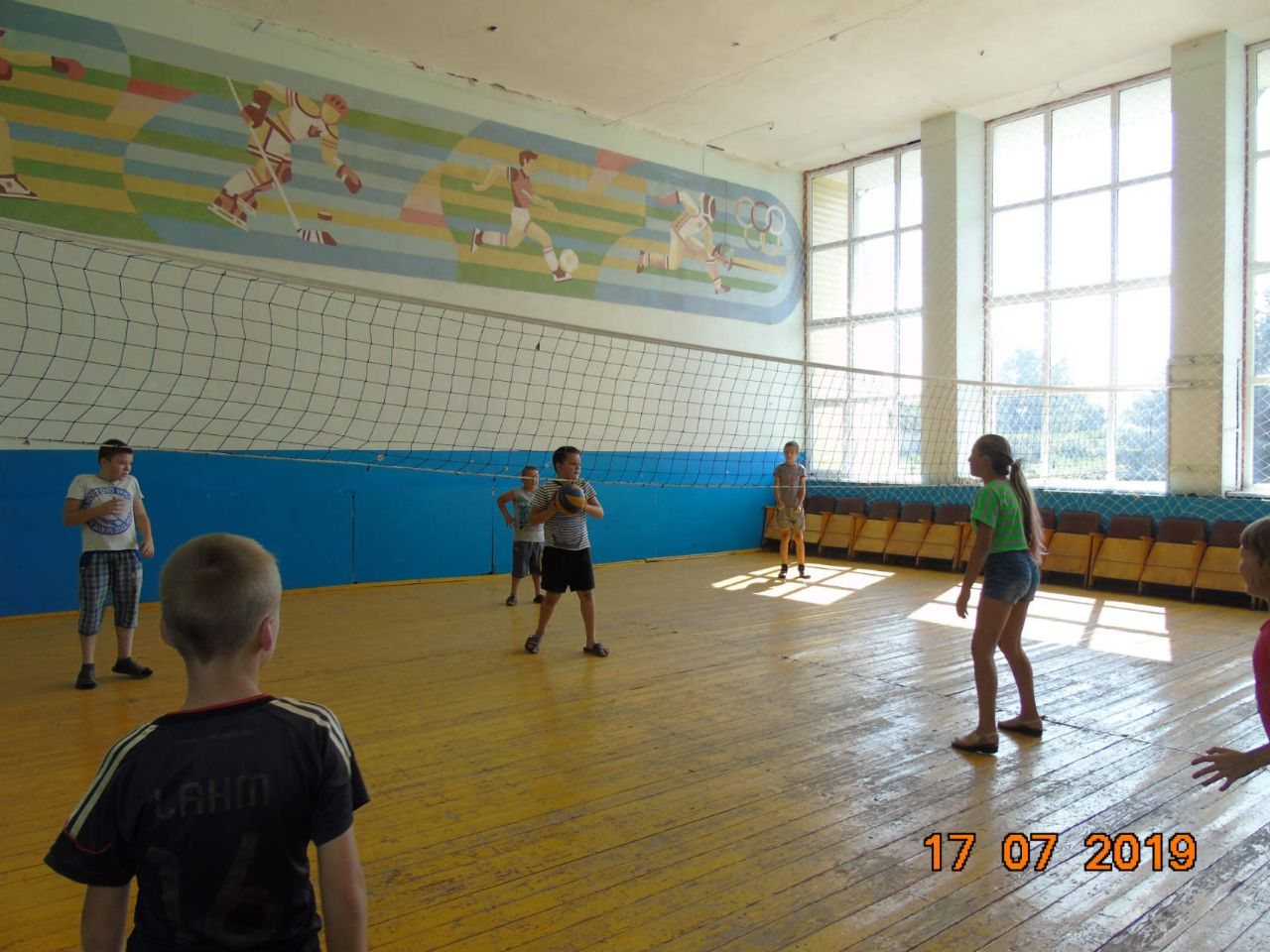 Социальное взаимодействие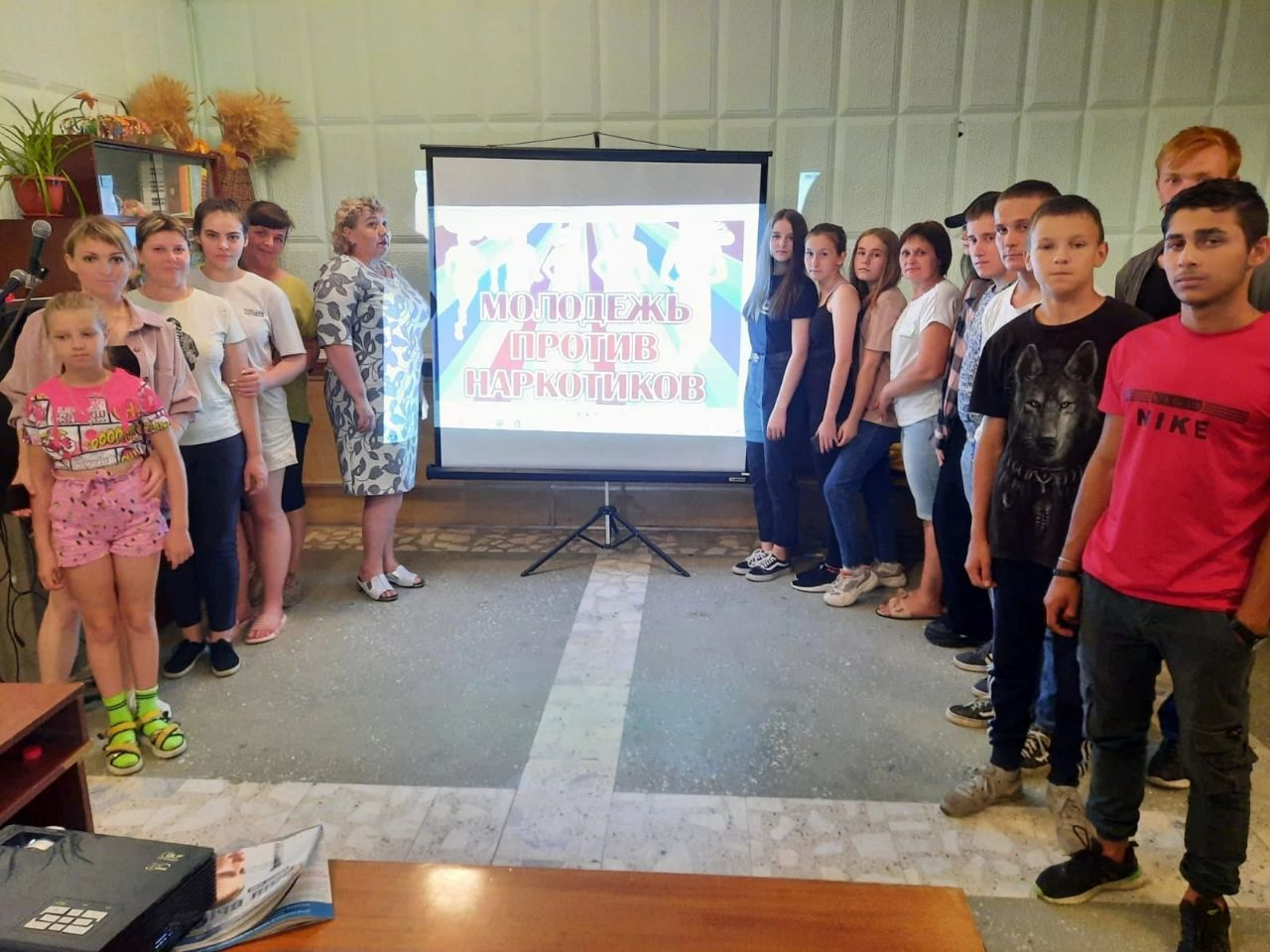 Классные часы в образовательных учреждениях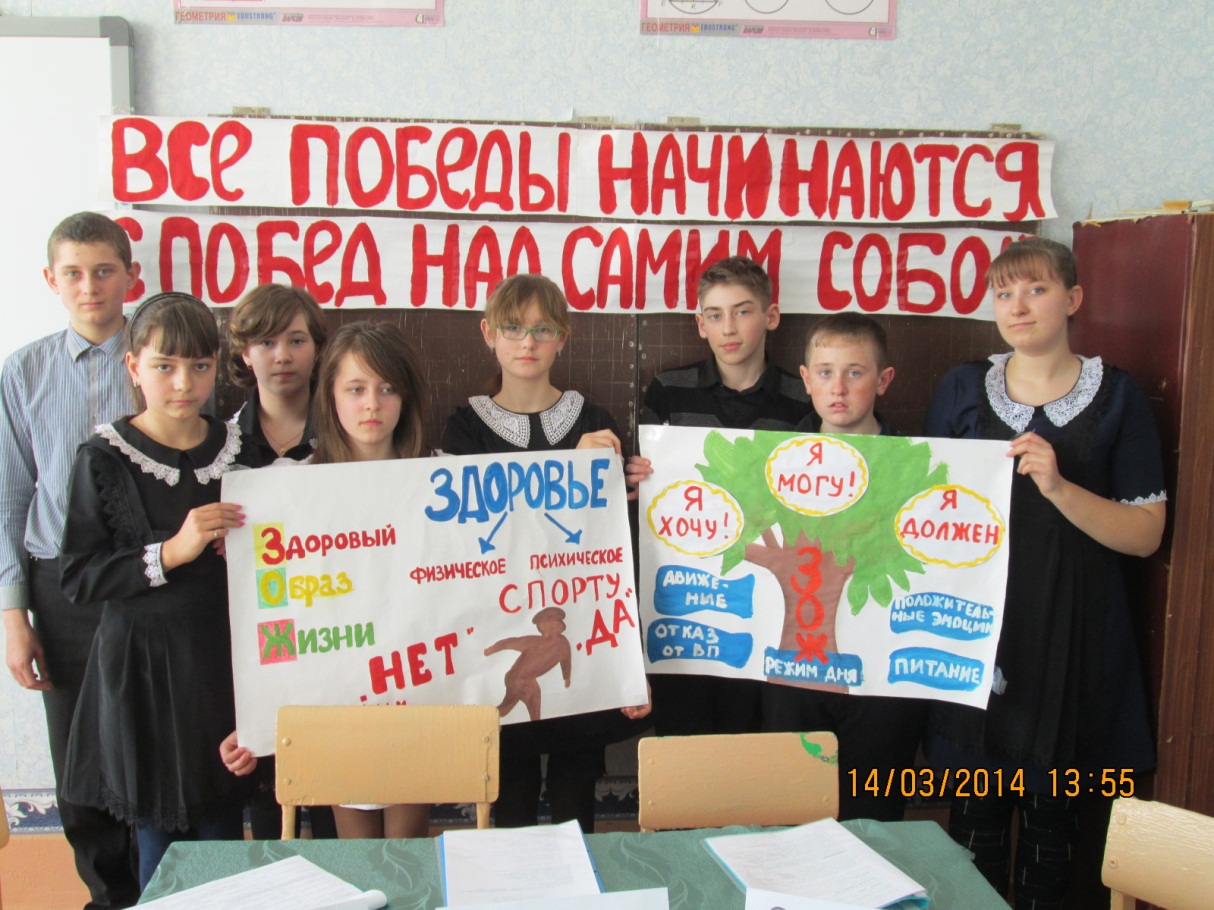 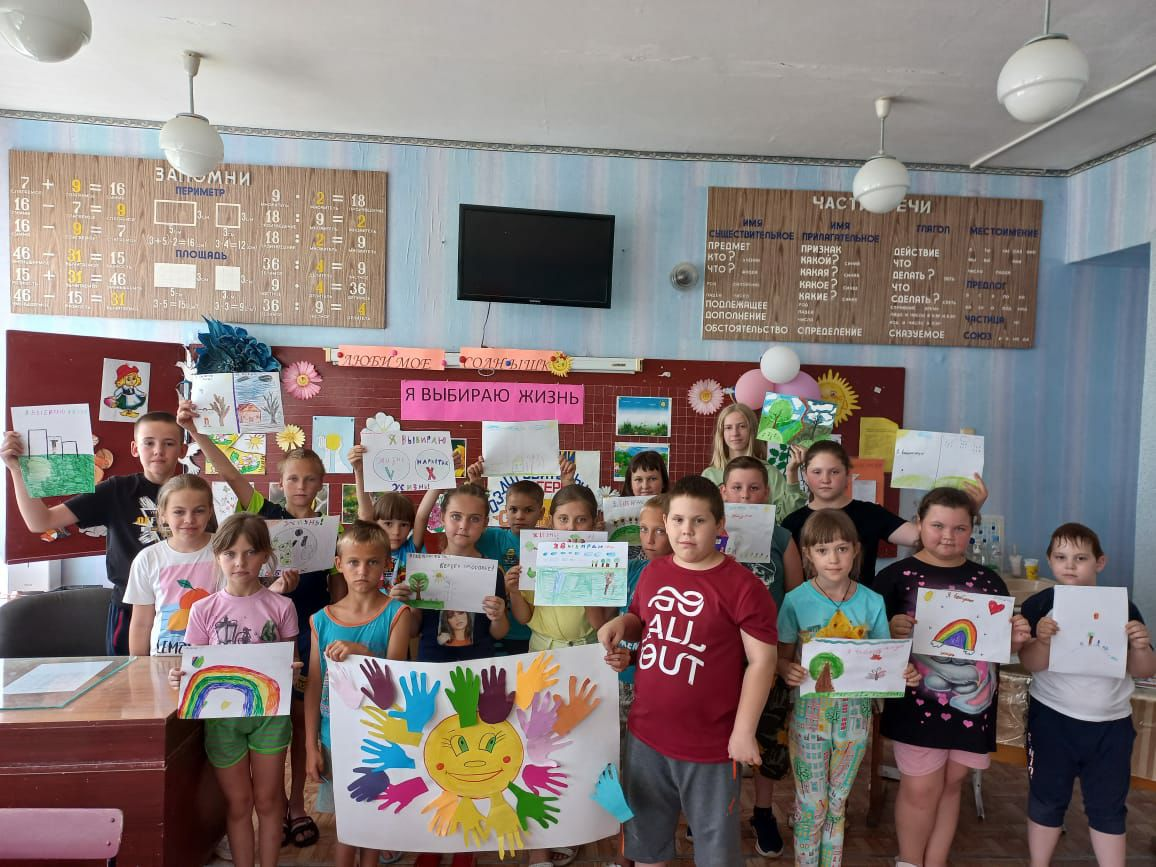 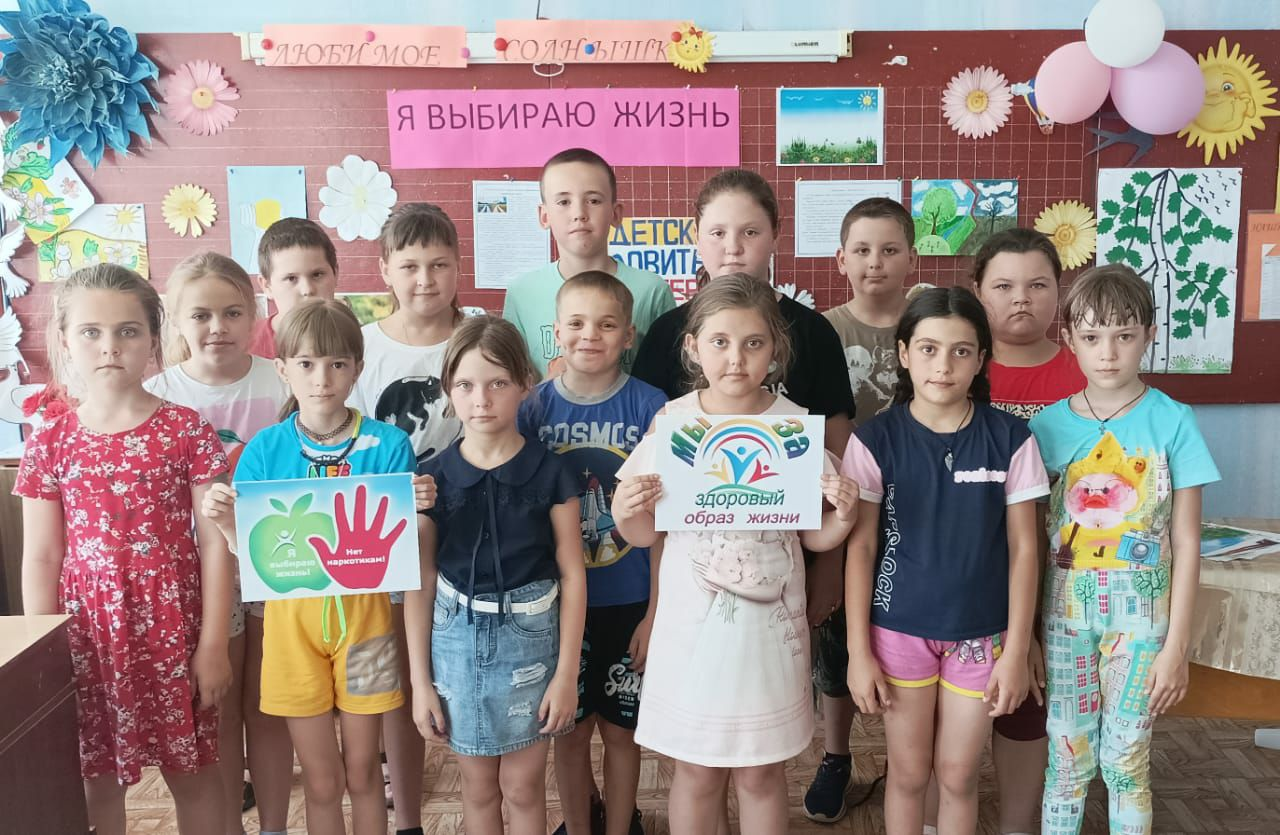 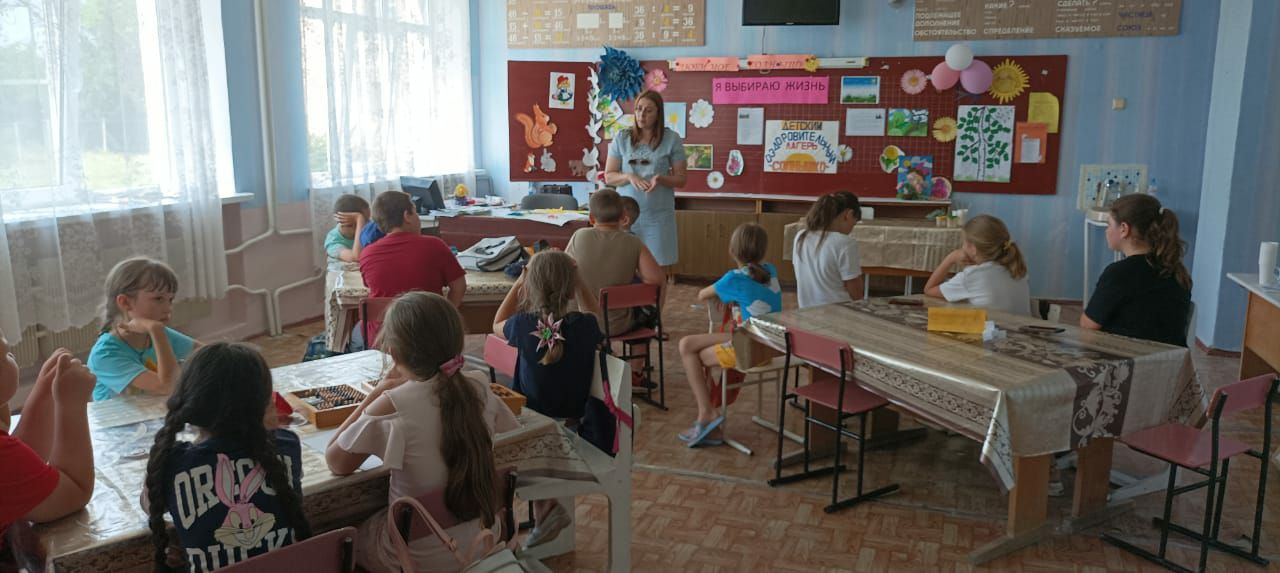 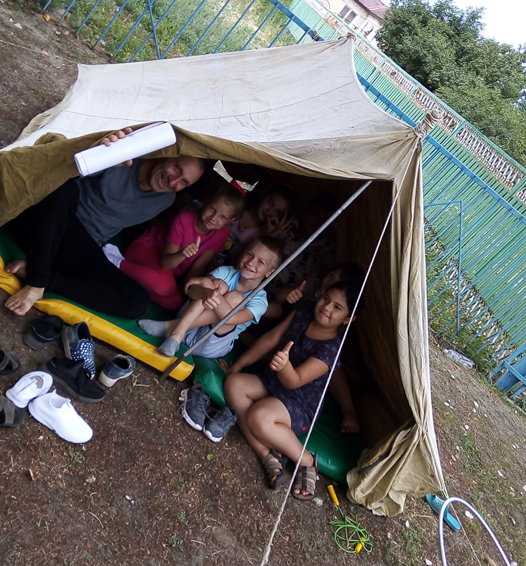 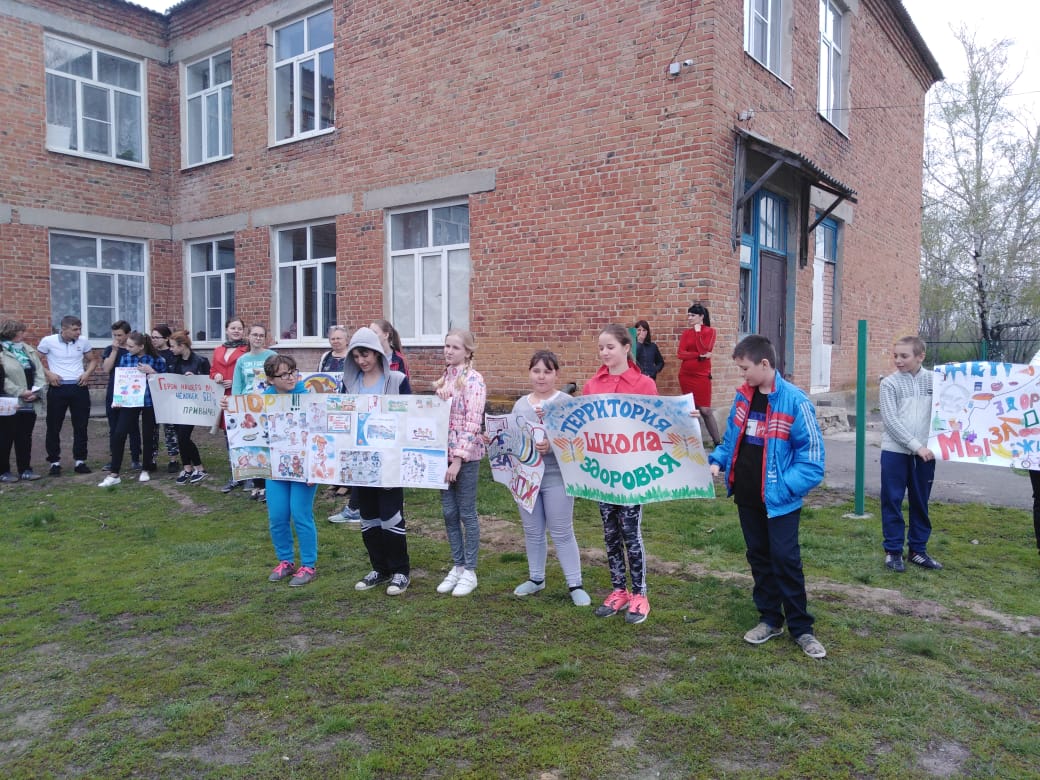 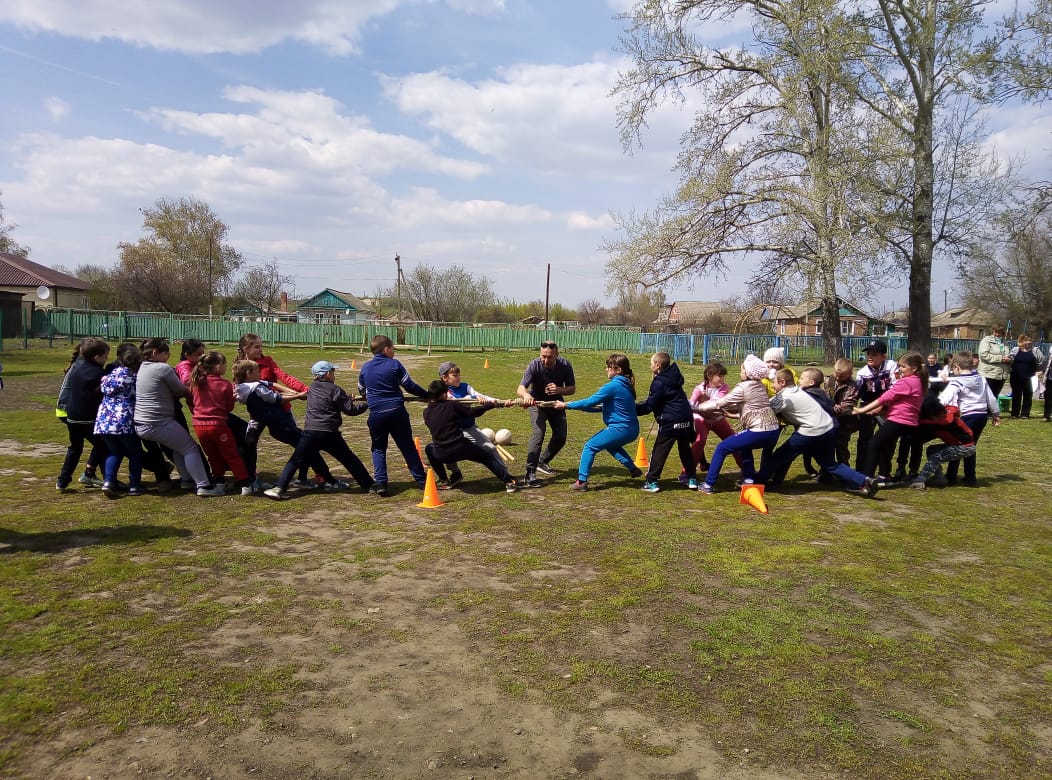 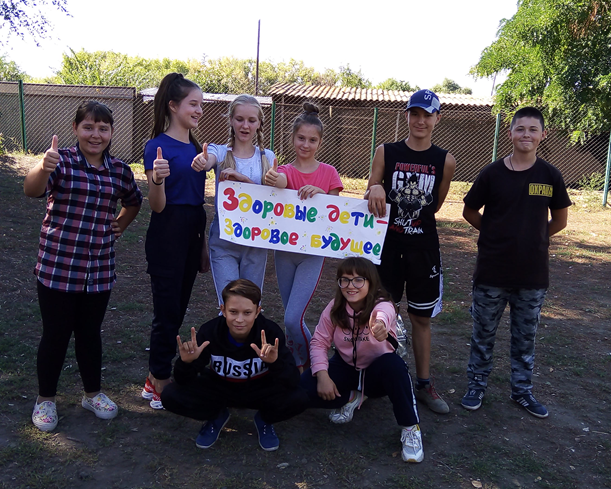 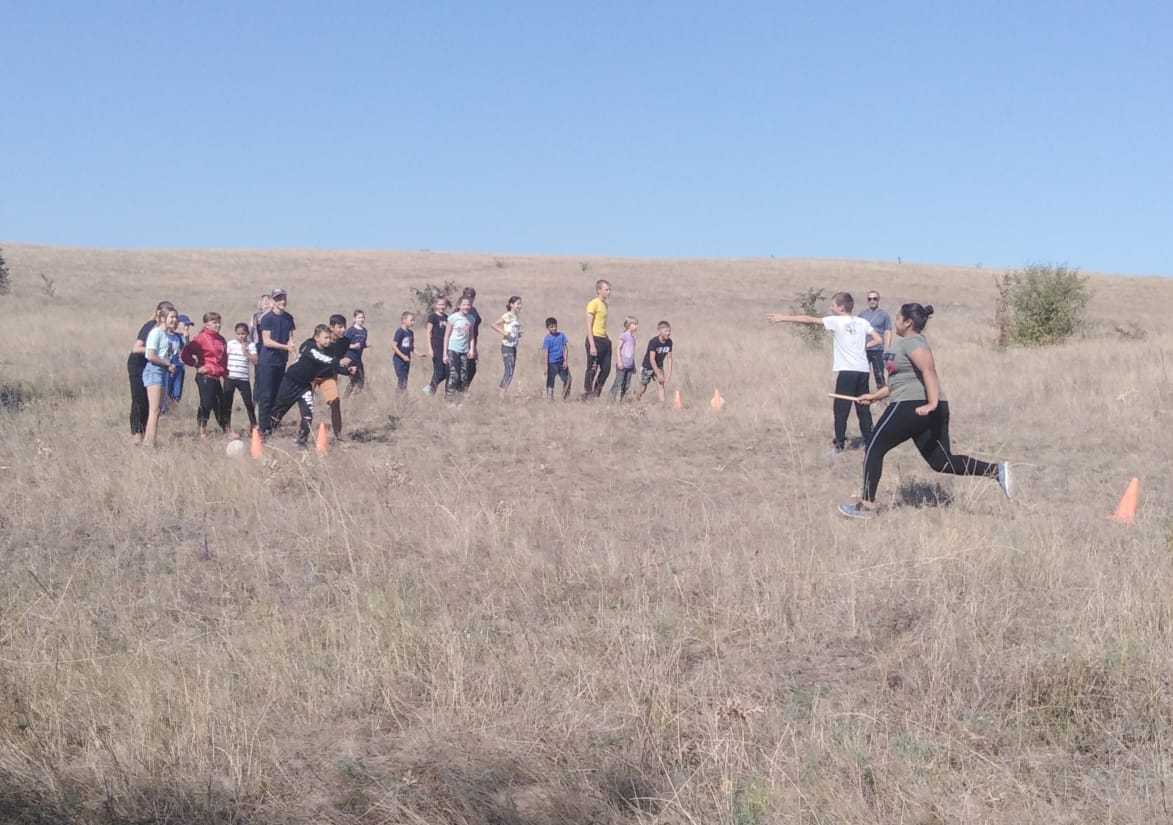 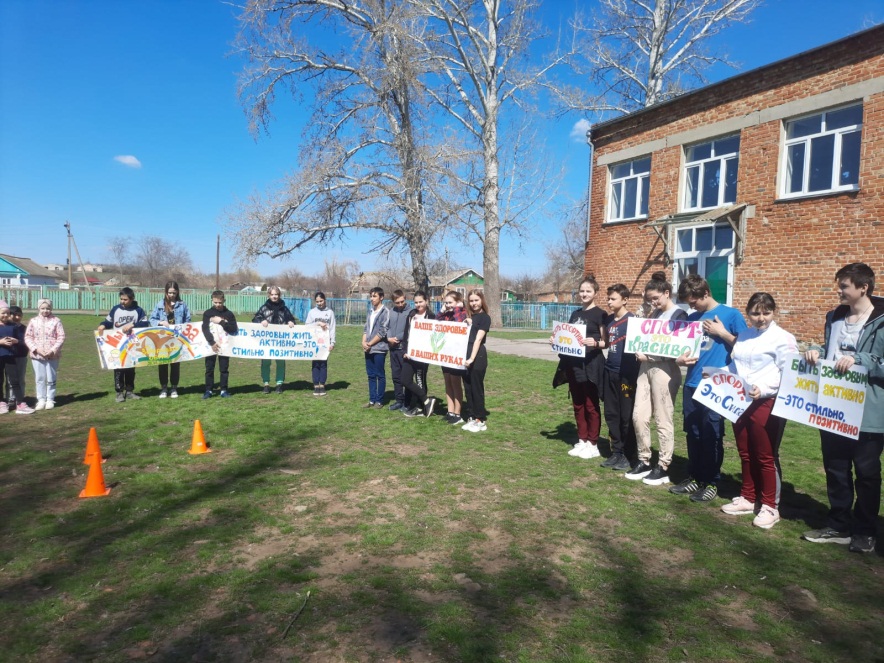 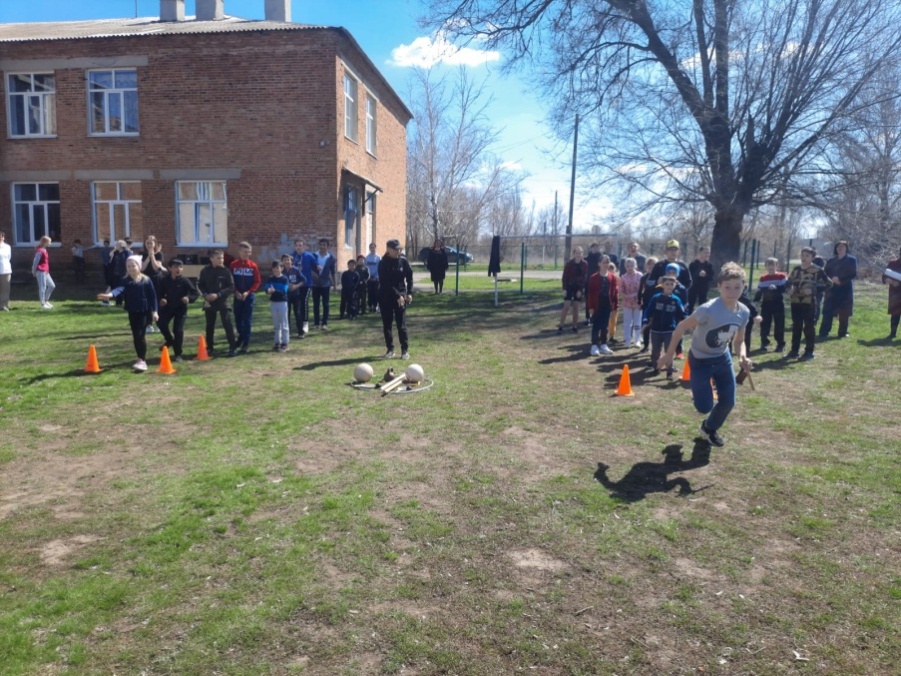 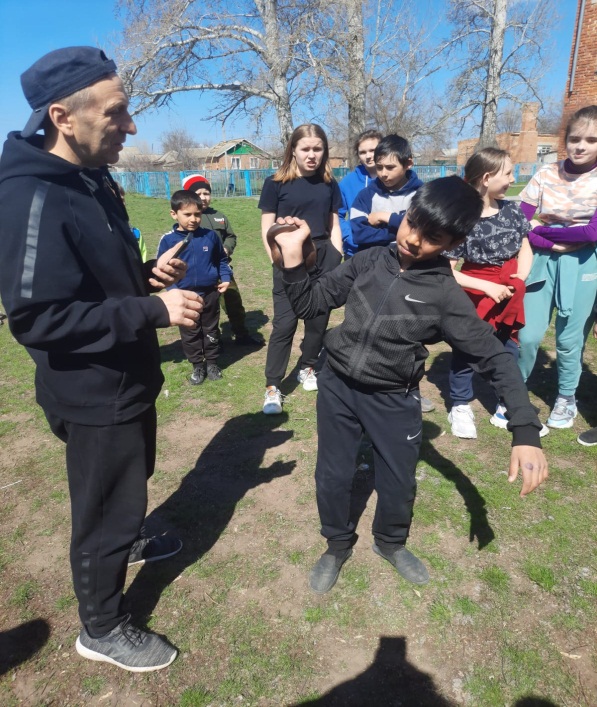 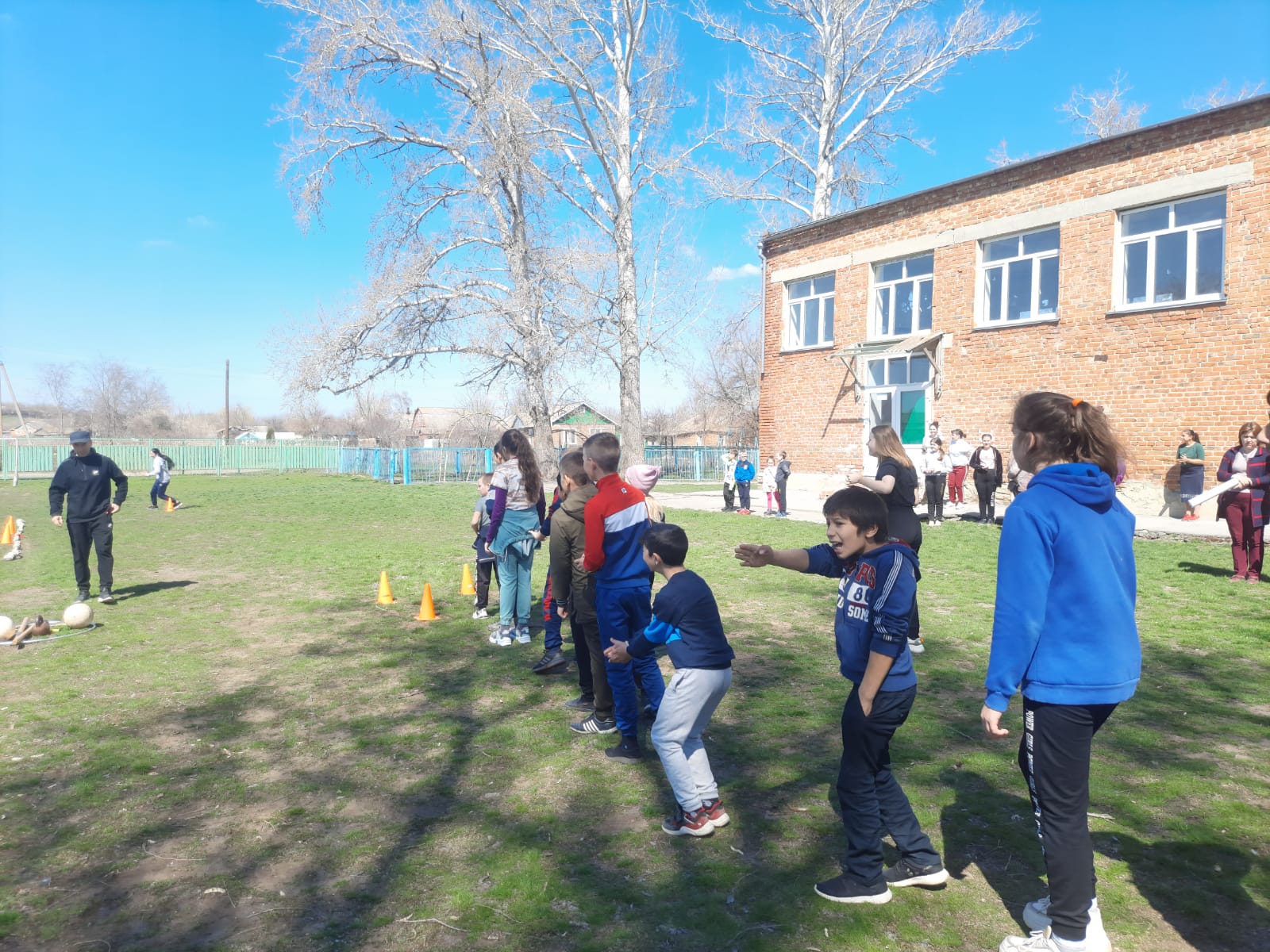 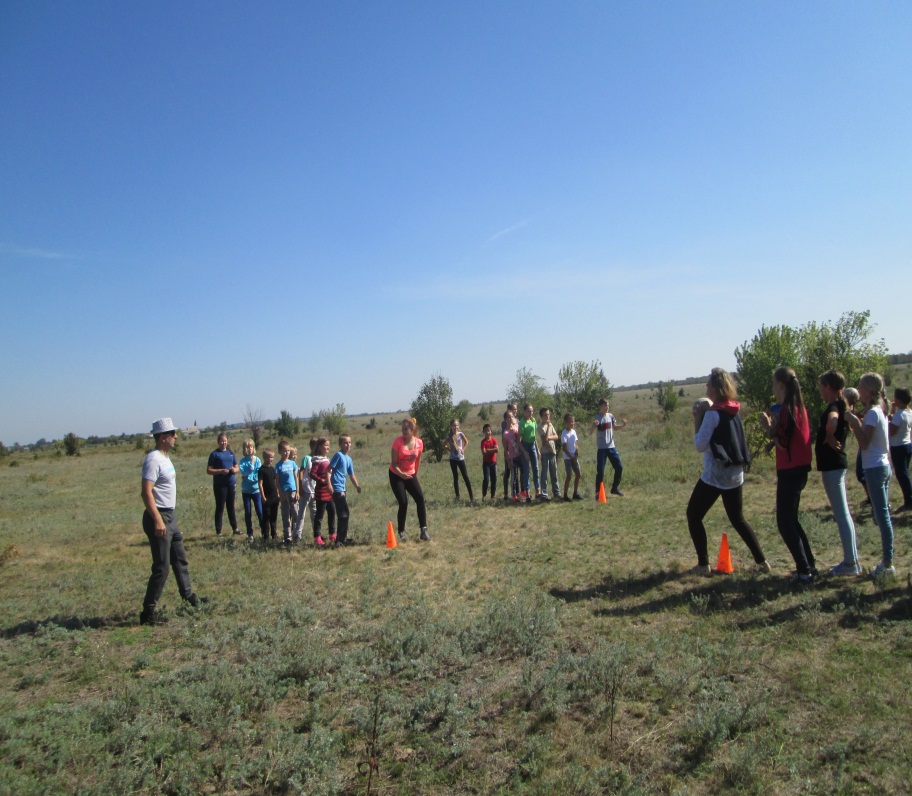 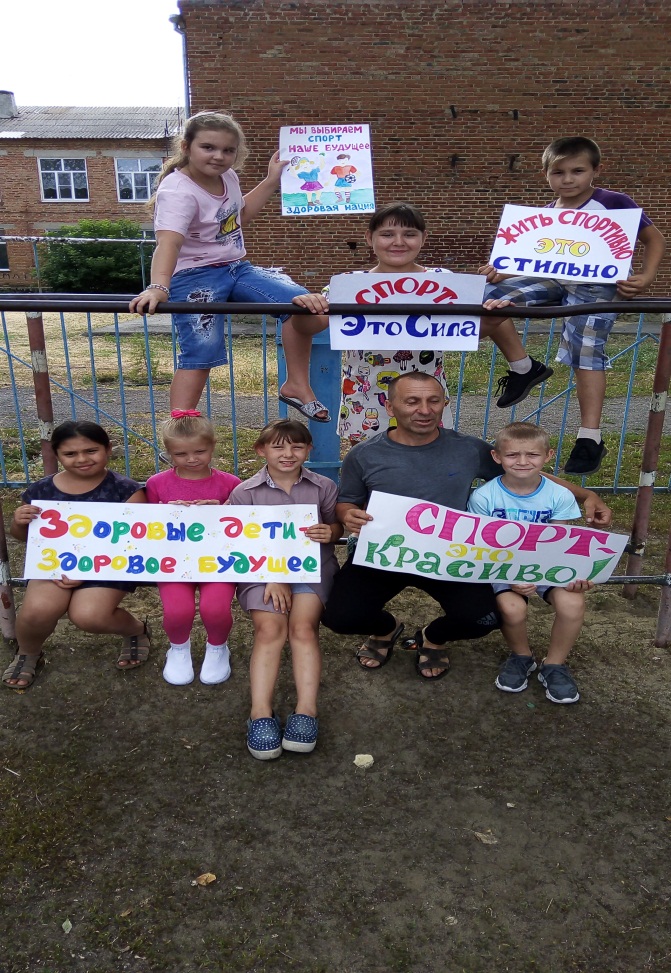 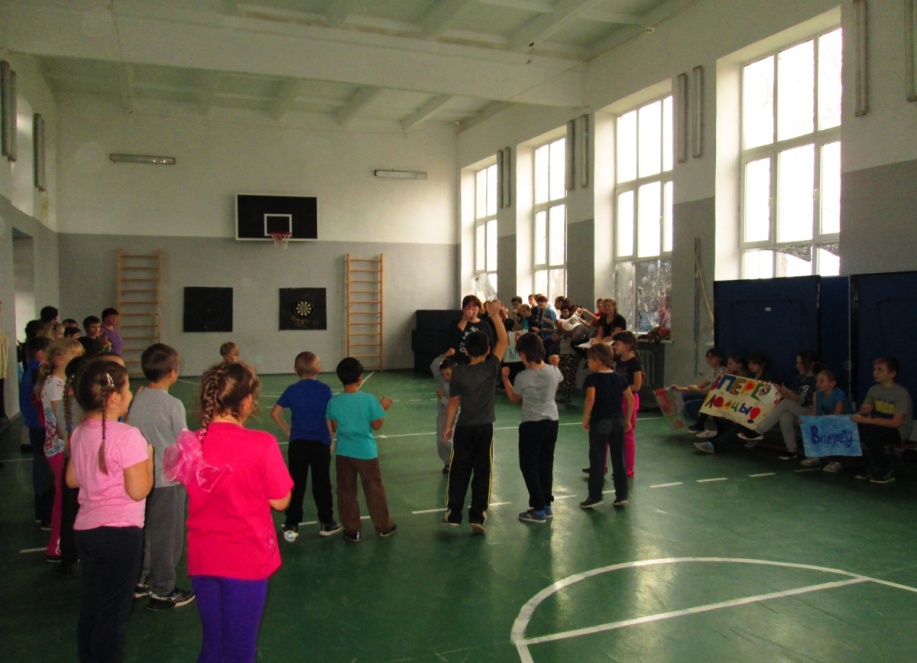 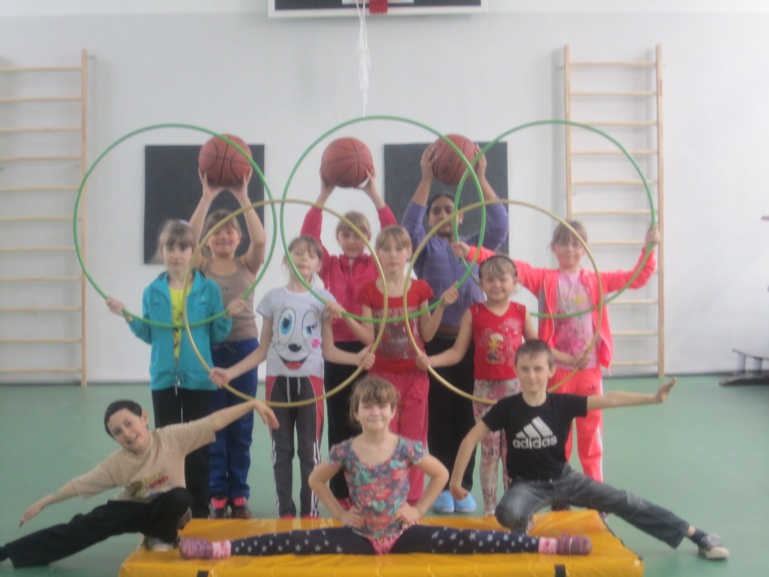 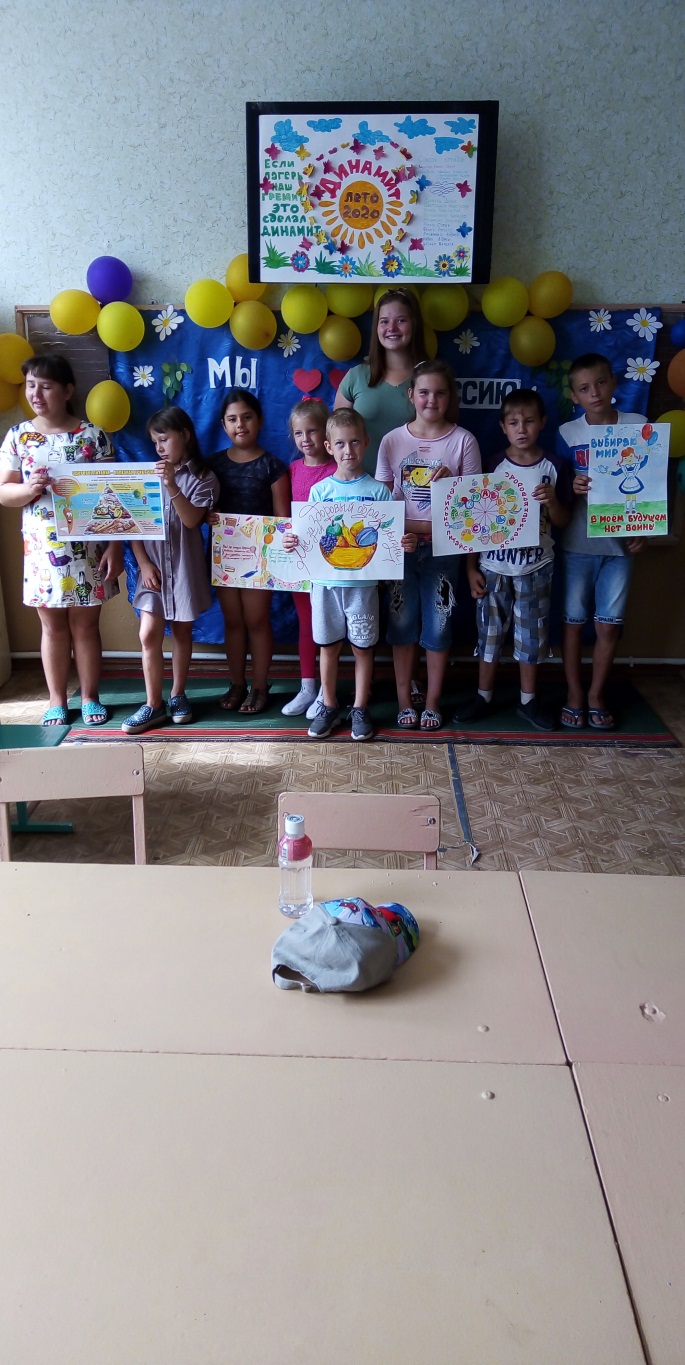 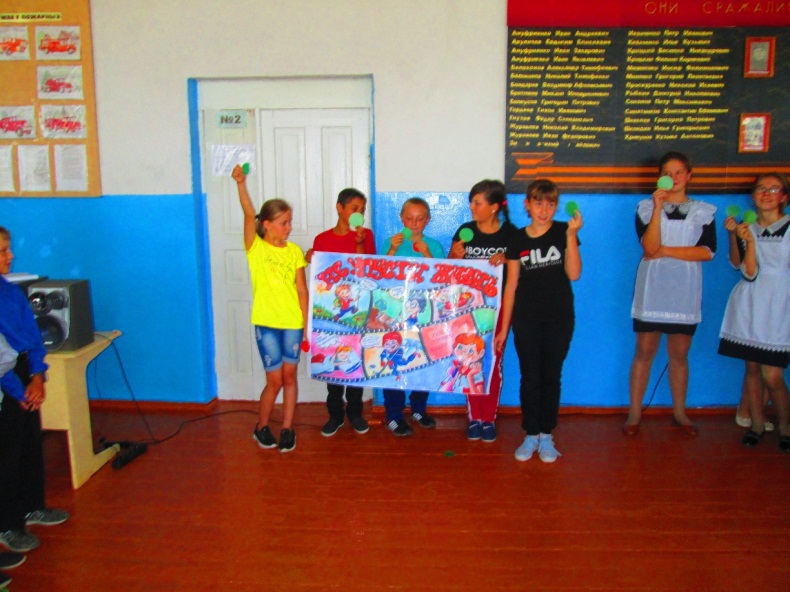 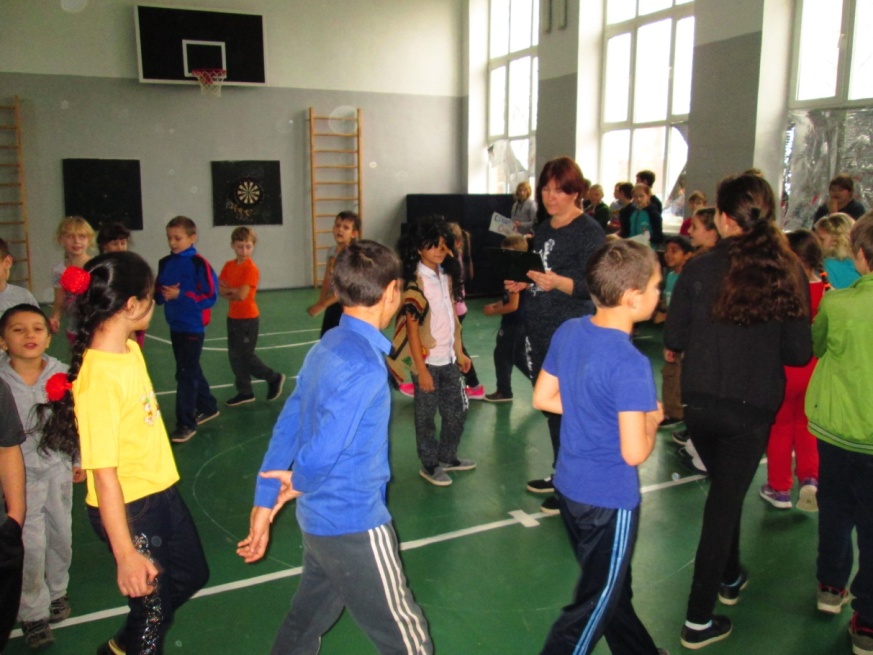 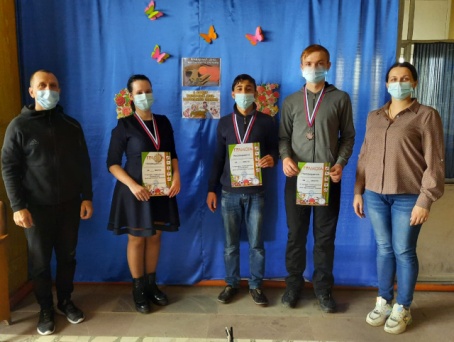 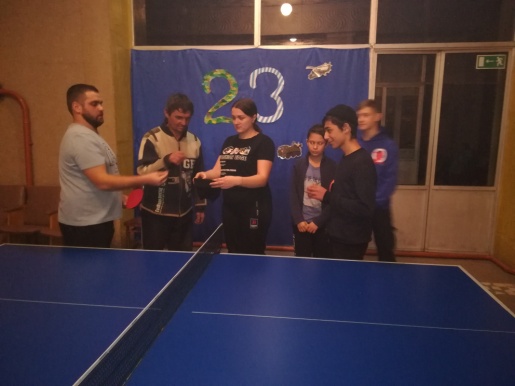 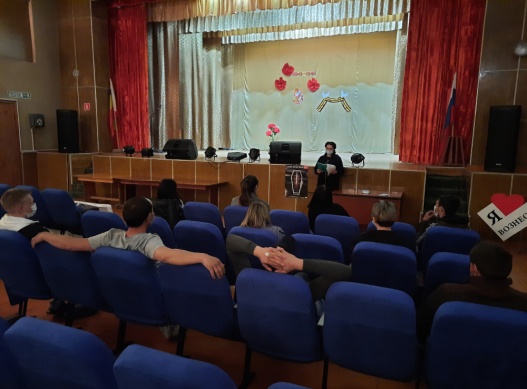 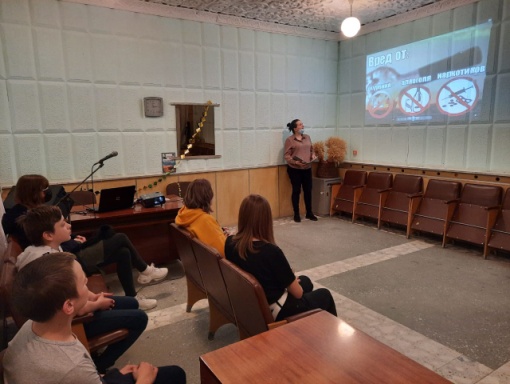 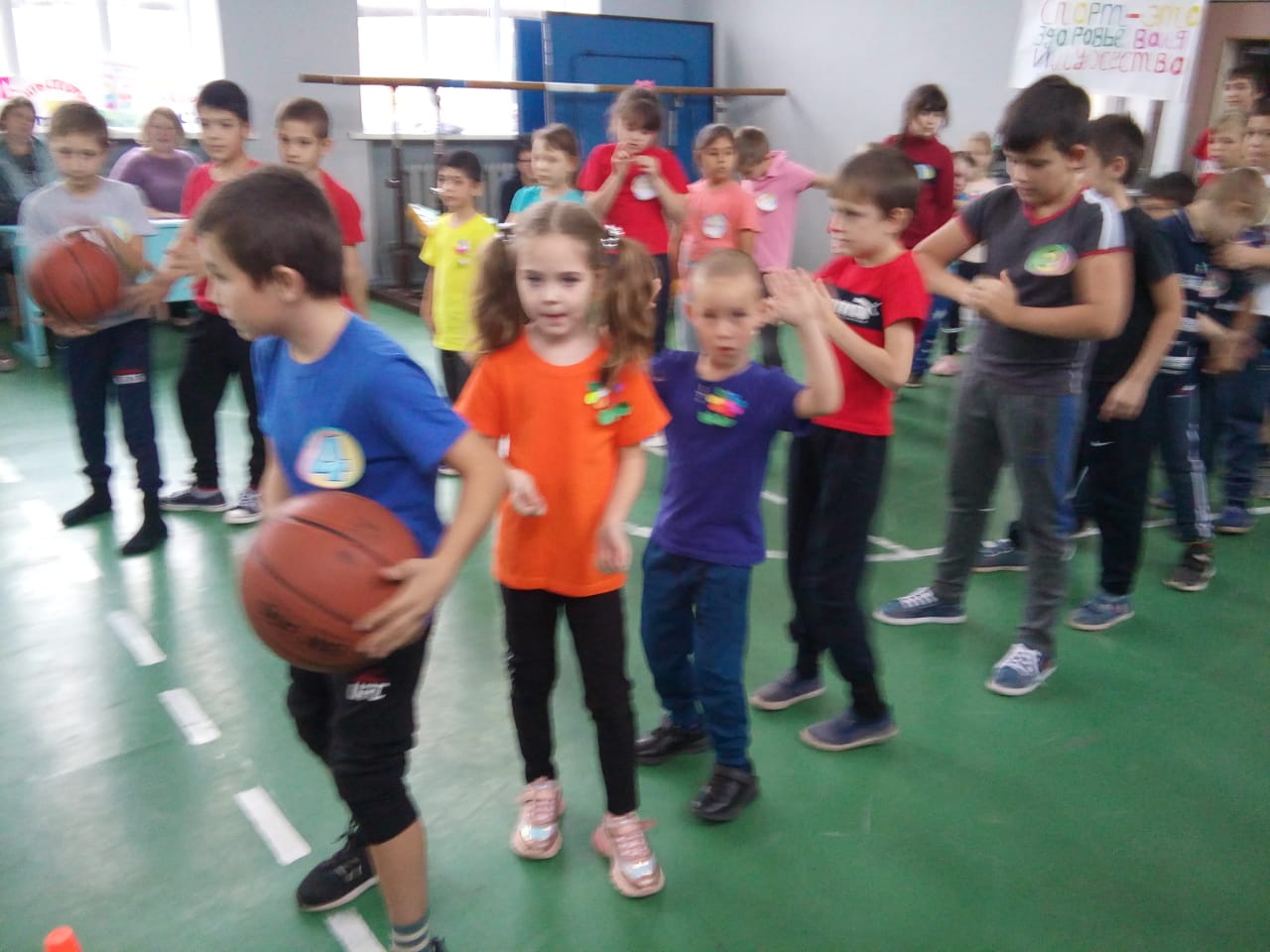 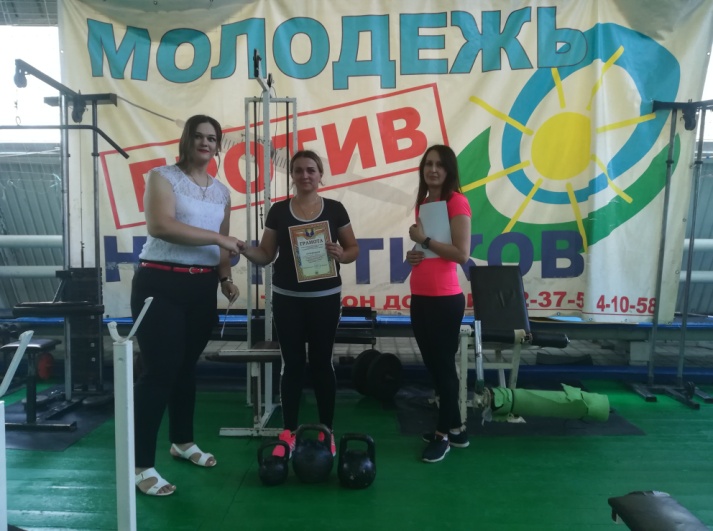 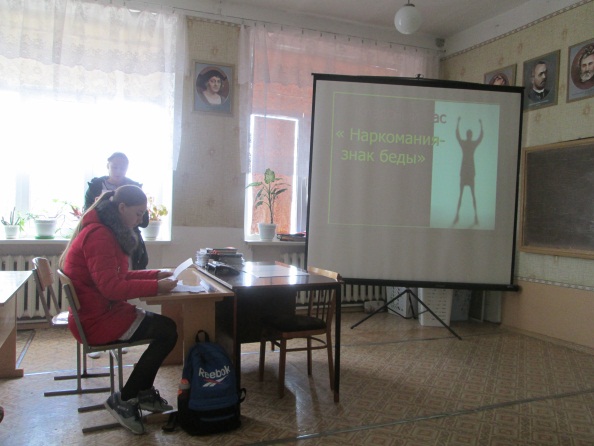 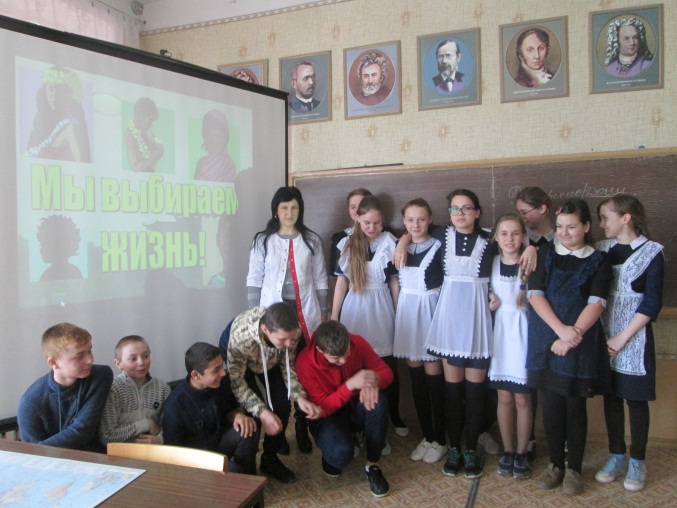 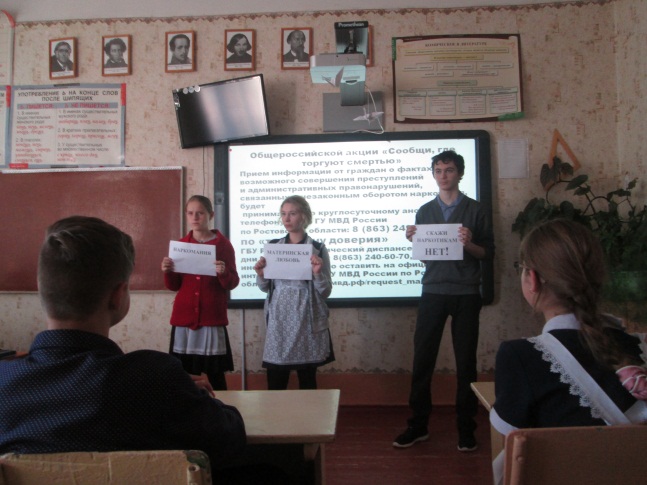 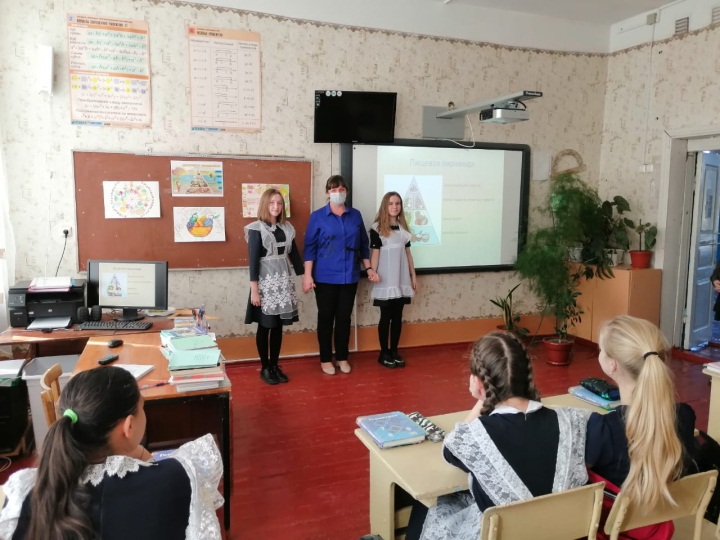 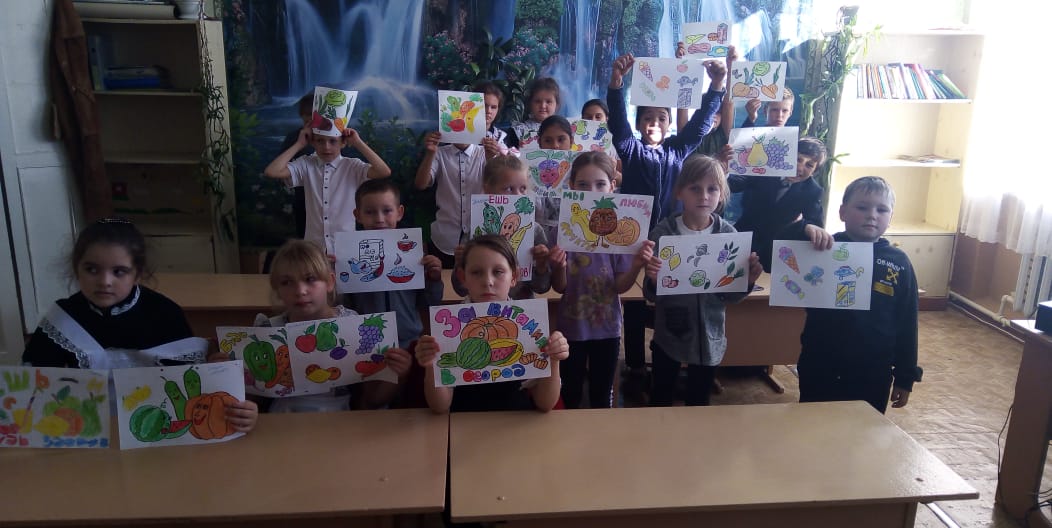 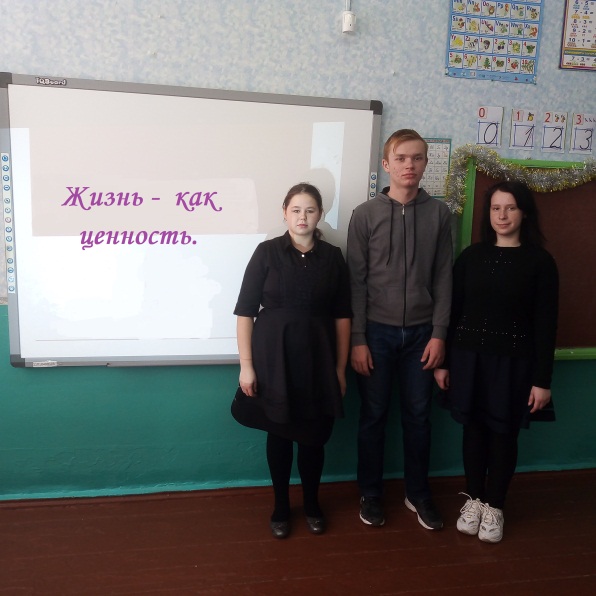 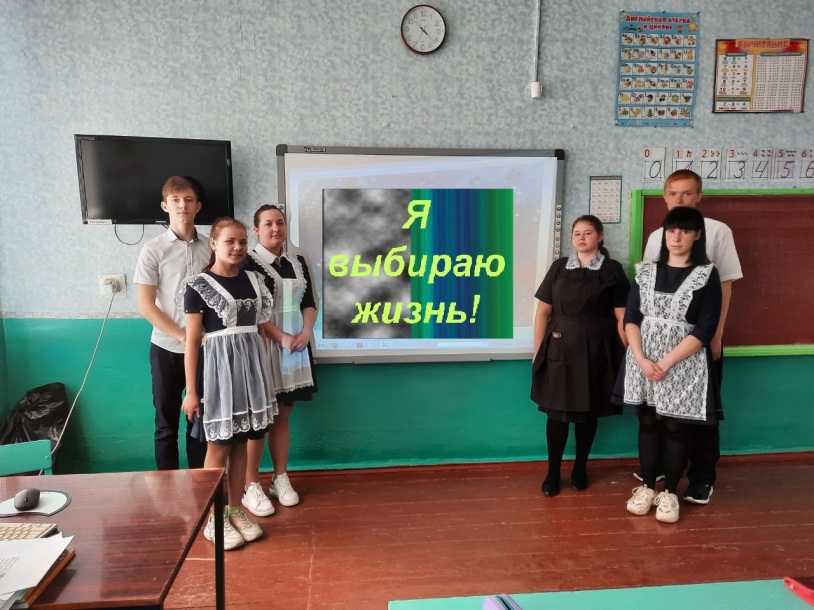 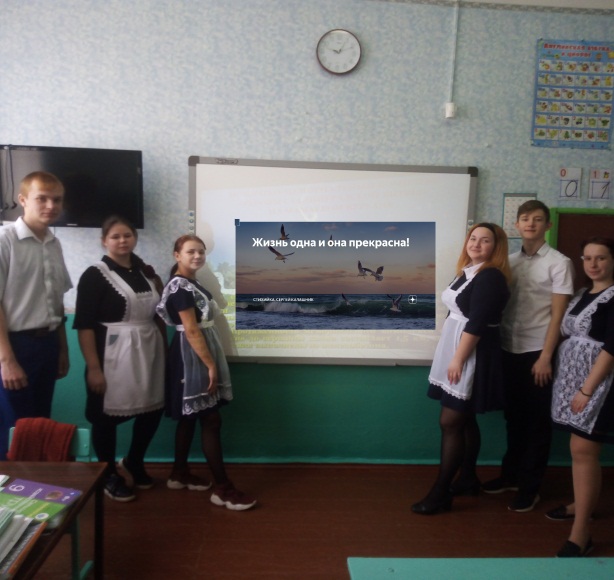 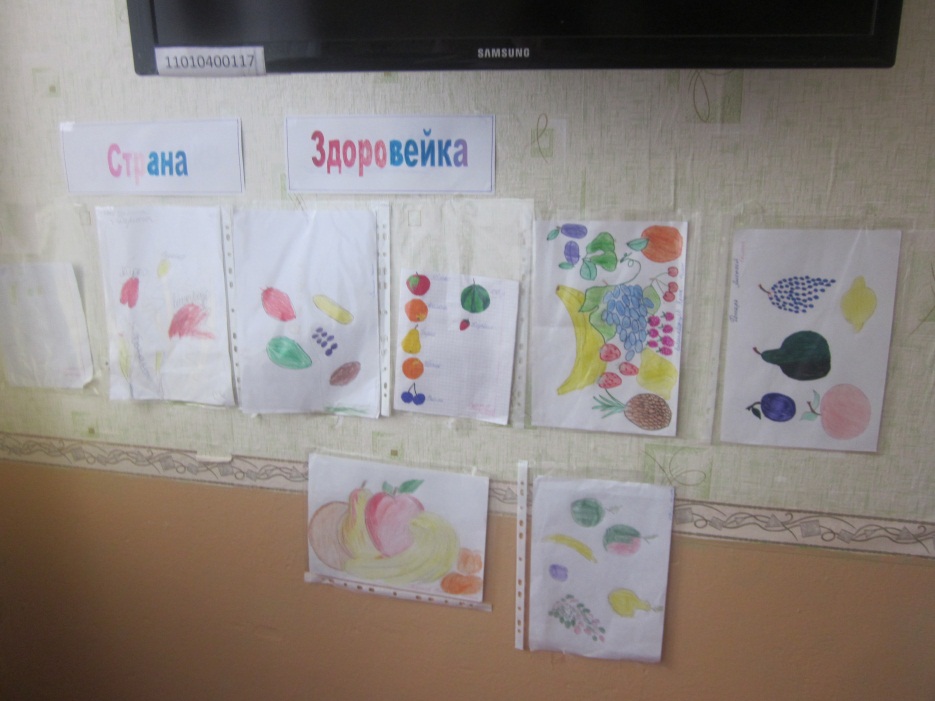 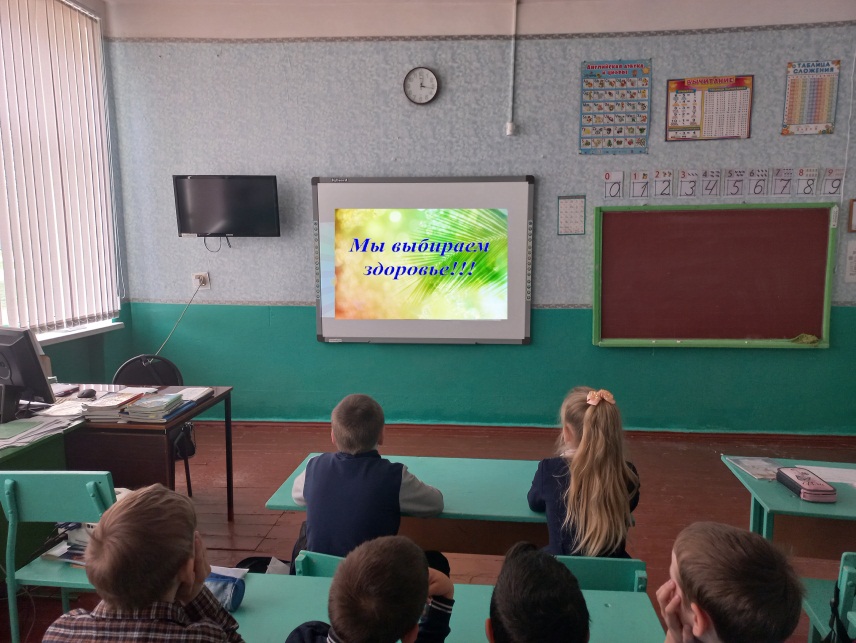 